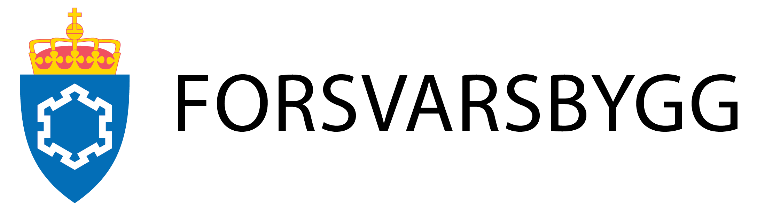 Beskrivelse av oppdragetTidsfristerBrøyting skal utføres ved oppnådd snødybde alle virkedager unntatt bevegelige helligdager og helger. Brøyting skal skje før oppstart av arbeidsdag for gangveier, bilveier og parkeringsplasser, forventet klart til kl. 0700.Dersom snøfall ikke medførte nådd brøytekrav ovennevnte frister, men nås innen kl. 1530, skal brøyting iverksettes snarest samme virkedag. Brøyting skal skje etter fagmessig god standard for å sikre gode forhold på avtaleområdet.Krav til leveransen
Området som skal brøytes og strøs angis på enkel kartskisse på befaringsdagen.Brøyting starter ved snødybde: Brøytingen skal skje uoppfordret ved snødybde 7 cm.Strømiddel: 4-8 mm strøsingelStrøing skal skje på alle områder avtalen dekker slik at det er forsvarlig å forflytte seg med normal vinterbekledning for personell eller piggfrie dekk på kjøretøy. Strøing skal skje etter fagmessig god standard for å sikre gode forhold på avtaleområdet.Feiing: Feiing av alle områder inkludert bortkjøring skal være gjennomført innen 7. mai hvert år.TilleggsoppdragDet vil i noen tilfeller, avhengig av aktivitet, være behov for ekstra brøyte-/strøoppdrag. Leverandøren må i slike tilfeller kunne stille alle dager inkludert helger og bevegelige helligdager. Dette skal utføres av leverandøren på bestilling og skal faktureres i henhold til priser for medgått tid og materiell i prisskjema.Døgnmulkt eller erstatning for forsinkelse og mangelfull leveranseHvis det ikke foreligger særlig grunn for at det ikke er brøytet innenfor gitte tidsrammer vil mulkten på forsinkelse utgjøre kr. 5 000,- per gang. Før motfaktura effektiviseres skal kontraktspart ha mulighet til å uttale seg i saken.  Hvis oppdragsgiver må rekvirere andre til brøyting av områder vil brøyteentreprenøren faktureres oppdragsgivers faktiske utgifter. Før andre aktører rekvireres skal kontraktspart normalt sett ha mulighet til å uttale seg i saken. Dette gjøres ved oppringing til kontraktsansvarlig hos brøyteentreprenør. Ved manglende svar bortfaller retten til å uttale seg.Konkurransegrunnlag - Del III
Vedlegg LLeveransekrav for Kuhaugen, Trondheim kommune
Forsvarsbygg Eiendomsforvaltning 
Region MidtSesong 2018-2020 + (2021+2022)Ephorte: 2018/xxxx